ΑΙΤΗΣΗ ΕΝΑΡΞΗΣ ΠΡΑΚΤΙΚΗΣ ΑΣΚΗΣΗΣΔΙΕΥΘΥΝΣΗ ΚΑΤΟΙΚΙΑΣΣΤΟΙΧΕΙΑ ΕΠΙΚΟΙΝΩΝΙΑΣΣυνημμένο:Βεβαίωση Αποδοχής Επιχείρησης / ΥπηρεσίαςΠροςΠαρακαλώ όπως, εγκρίνετε την πραγματοποίηση, της εξάμηνης Πρακτικής Άσκησης μου, στην Επιχείρηση / Υπηρεσία με: επωνυμία : και έδρα:η οποία, σύμφωνα με τη Βεβαίωση που επισυνάπτω, αποδέχεται να με εκπαιδεύσει.(Υπογραφή)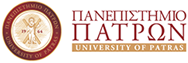 Ημερομηνία:Αριθμ. Πρωτ.:Επώνυμο:Επώνυμο:Όνομα:Όνομα Πατέρα:Όνομα Πατέρα:Όνομα Πατέρα:Όνομα Μητέρας:Όνομα Μητέρας:Όνομα Μητέρας:Όνομα Μητέρας:Α.Μ. Τμήματος:Α.Μ. Τμήματος:Α.Μ. Τμήματος:Τυπ. εξάμηνο φοίτησης:Τυπ. εξάμηνο φοίτησης:Τυπ. εξάμηνο φοίτησης:Τυπ. εξάμηνο φοίτησης:Τυπ. εξάμηνο φοίτησης:Τυπ. εξάμηνο φοίτησης:Τόπος Γέννησης:Τόπος Γέννησης:Τόπος Γέννησης:Τόπος Γέννησης:Ημερομηνία Γέννησης:Ημερομηνία Γέννησης:Ημερομηνία Γέννησης:Ημερομηνία Γέννησης:Ημερομηνία Γέννησης:Αρ. Αστυν. Ταυτότητας:Αρ. Αστυν. Ταυτότητας:Αρ. Αστυν. Ταυτότητας:Αρ. Αστυν. Ταυτότητας:Αρ. Αστυν. Ταυτότητας:Αρ. Αστυν. Ταυτότητας:Οδός:Αριθμός:Αριθμός:Αριθμός:Τ.Κ.:Πόλη/Χωριό:Πόλη/Χωριό:Πόλη/Χωριό:Πόλη/Χωριό:Νομός:Νομός:Τηλέφωνο Οικίας:Τηλέφωνο Οικίας:Κινητό Τηλέφωνο:Κινητό Τηλέφωνο:Ε-mail://20ΤμήμαΤμήμαΣχολήΠανεπιστημίου ΠατρώνΠανεπιστημίου ΠατρώνΠανεπιστημίου ΠατρώνΟ/Η Αιτών/ούσα